_________________________________________________________________________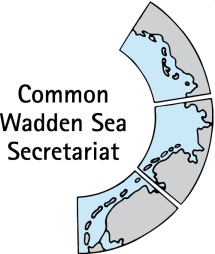 Agenda Item:		4Subject:			Development of the World Heritage Management PlanDocument No.		TG-WH 28/4/1Date:			19 August 2019Submitted by:		CWSS and Chairperson_________________________________________________________________________In the process of identifying the key topics to address in the SIMP, the WSB in its meeting 28, in March 2019, suggested to involve the site-managers to count with their input. In June 2019, The WSB 29 endorsed the proposed approach on methods and process to involve the site-managers and select key issues to focus on in the SIMP (WSB 29/5.1/1 Status Report SIMP). The endorsed process includes in-person conversations and a workshop with the identified site-managers and advisors from the WST and WSF. The results of the in-person conversations and of the site-managers workshop will be the basis for TG-WH to select the key aspects to address in the SIMP during its next meeting in October 10-11.TG-WH is invited to discuss and agree on the expected outcomes of the site-managers workshop and methods to achieve those outcomes.This document contains a list of the tentative expected outcomes with the respective proposed methods, a list of the interviewed people and the up-to-date confirmed participants to the workshop (Annex 1). It is expected that more people confirm their participation by August 30 in order to achieve an important representation of site-managers in the workshop. Annex 2 presents the preliminary agenda for the site-managers workshop.Proposal: 	TG-WH is invited to agree on agree on the expected outcomes and methods for the site-managers workshop.BackgroundBy the end of August, a total of 26 people will be interviewed (see Annex 1). A draft summary of the conversation is sent to each person for their revision and to add any further information. The reviewed individual summaries will be pooled in one integrated table organized by the posed questions (1. Based on your experience, what are the topics/aspects where management needs to be (or can be) enhanced? 2. How can the TWSC support to improve the management of those issues? 3. What are key actions? 4. What are potential challenges? 5. What are opportunities? 6. Are there gaps?). The pooled answers will be presented as feedback in the site-managers workshop (18-19 September in Tönning) and will be the base of the further discussion. The main objective of the site-managers workshop is to provide feedback to all the persons that were involved in the interviews and to show the site-managers and advisors from the WST and WSF that their input is relevant for the selection of key topics and for the further development of the SIMP content. Furthermore, this workshop represents an opportunity to engage site-managers in designing ways to improve exchange and coordination in the TWSC. Tentative expected outcomes of the site-managers workshop and proposed methods Annex 1. List of people interviewed, date and confirmation to participate in the site-managers workshop.Annex 2. Preliminary agendaSite-managers Workshop18-19 September, Tönning and Westerhever, Schleswig-HolsteinPreliminary agenda (version 19.08.2019)Expected outcome 1Recommendation of the key topics to address in the SIMP, including suggestions on how the TWSC can support management, a list of key actions for each topic, challenges and opportunities.Proposed methods to achieve expected outcome 1Feedback on the interviews using a presentation of pooled results organized by the questions posed.Open discussion to complete missing information/considerations/aspects.Materials: print of key topics and answers in bullet points to hang on the walls, markers, cards.Time: 120-140 minExpected outcome 2Recommendation on who (institutions and persons, including themselves) needs to be involved in the content development of each key topic.Proposed methods to achieve expected outcome 2Group work per country. Complete a list for each key topic.How would you like to/can you be involved?Materials: print of key topics and answers in bullet points to hang on the walls, markers, cards, personal computers.Time: 40-60 minExpected outcome 3Ideas and steps on how to improve the exchange of experiences and of information trilaterally and at various levels of management.Proposed methods to achieve expected outcome 3Brainstorm on topics and mechanisms to overcome the challenge of time and distance.Materials: paper, markers, cards.Time: 60 minNr.NameInstitutionDate of interviewGoing to the workshop?1Anne Husum MarboeThe Wadden Sea National Park, Denmark4 JulyNo2Henrik Pind JoergensenDanish Environmental Protection Agency4 JulyYes3Heidi NielsenDanish Environmental Protection Agency4 JulyYes4Caroline Vestergaard MikkelsenDanish Environmental Protection Agency4 JulyNo5Peter SüdbeckLower Saxony NPA, Germany22 July6Gregor ScheiffarthLower Saxony NPA, Germany28 AugNo7Bernd OltmannsLower Saxony NPA, Germany28 Aug8Margrita SobottkaLower Saxony NPA, Germany01 AugYes9Kirsten Boley-FleetSchleswig-Holstein NPA, Germany19 JulyYes10Marina SannsSchleswig-Holstein NPA, Germany19 JulyYes11Detlef Hansen Schleswig-Holstein NPA, Germany19 July12Maren BauerMELUND Schleswig-Holstein, Germany5 JulyYes13Hans-Ulrich RösnerWST, Germany15 Julyonly 1914Harald FörsterSchutzstation Wattenmeer 5 JulyYes?15Michiel FiretStaatsbosbeheer, Netherlands30 Julyonly 1816Arjen Kok Natuurmonumenten, Netherlandswill send input17Lies van NieuwerburghRijkswaterstaat, Netherlands26 Aug18MarlinRijkswaterstaat, Netherlands19HenkRijkswaterstaat, Netherlands20Chris BakkerIt Fryske Gea, Netherlands21 AugNo21Wim SchoorlemmerMinistry of LNV and PRW, Netherlands21 AugMaybe22Marco BrodeWST, Denmark17 JulyNo23Christian Lorenzen WSF, Denmark17 JulyNo24Stefan Mohrdieck, Rolf ClaußenWSF/ District Dithmarschen, Germany16 JulyYes25Henk StaghouwerWSF, Netherlandswill send inputNo26Janne LievenHamburg NPA, Germany20. Aug27Klaus JankeHamburg NPA, Germany20. Aug28Peter KörberHamburg NPA, Germany20. AugWednesday, 18.09.2019Wednesday, 18.09.201912:30hArrival at the Multimar Wattforum (Dithmarscher Straße 6, D-25832 Tönning)
and lunch (sandwiches; please inform CWSS in case of diet restrictions)13:00-13:30SIMP development process: where are we now and next stepsObjectives of the workshop13:30-14:00Presentation of the interviews’ outcomes14:00-15:00Work in groupsAnalysis and discussion about the preliminary results to produce a recommendation of the key aspects to address in the SIMP and the actors that need to be involved.15:00-15:30Break15:30-16:00Plenary discussion 16:00-17:00Discussion and brainstormHow to improve the exchange of experiences and of information among site-managers.17:00-18:00Guided tour of the Multimar exhibition (in English) – exchange on communication and education19:00hDinner at `Zum Goldenen Anker´ (Am Hafen 32, D-25832 Tönning)Thursday, 19.09.2019Thursday, 19.09.20197:00Excursion day and exchange on management and monitoring(detail to be planned with S-H National Park Authority)Meeting point at the front entrance of the National Park Authority Schleswig-Holstein (Nationalparkverwaltung, Schlossgarten 1, DE-25832 Tönning).

Please note: generally you need weather proof clothes; as we will do a mudflat walk, you need pants that can be rolled up at least over the knee, you also need a towel and a backpack or a bag to carry your shoes; if you want, you can bring binoculars. Please also bring a drink and a snack.~13:00Back at the National Park Authority Schleswig-Holstein